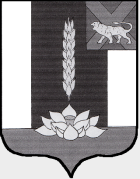 АДМИНИСТРАЦИЯСИБИРЦЕВСКОГО ГОРОДСКОГО ПОСЕЛЕНИЯПОСТАНОВЛЕНИЕ01.11.2022                                 пгт. Сибирцево                     	                      № 395О внесении изменений в постановление администрации Сибирцевского городского поселения № 110 от 06.05.2020г.	В соответствии с Федеральным законом от 06.10.2003 № 131-ФЗ "Об общих принципах организации местного самоуправления в Российской Федерации", решением муниципального комитета Сибирцевского городского поселения от 24.10.2018 № 166 " Правила благоустройства на территории Сибирцевского городского  поселения (включая механизмы вовлечения людей и общественного участия в принятии решений и реализации проектов комплексного благоустройства и развития городской среды), Приказом Росстата от 24.06.2013 № 182-ст "ГОСТ Р 52301-2013. Национальный стандарт Российской Федерации. Оборудование и покрытия детских игровых площадок. Безопасность при эксплуатации. Общие требования", техническим регламентом Евразийского экономического союза ТР ЕАЭС 042/2017  "О безопасности оборудования для детских игровых площадок", руководствуясь Уставом муниципального образования Сибирцевское городское поселение, администрация Сибирцевского городского поселенияПОСТАНОВЛЯЕТ: 1.Утвердить формы: 1.1. Паспорта детских игровых площадок, расположенных на территории муниципального образования Сибирцевского городского поселения (приложение № 1).1.2. Реестра  детских игровых площадок  (приложение № 2).2.   Настоящее постановление вступает в силу с момента его подписания.3. Данное постановление разместить на официальном сайте администрации Сибирцевского городского поселения sibircevo.ru.Глава администрацииСибирцевского городского поселения                                                            В.В. СединПриложение № 1к постановлению администрации Сибирцевского городского поселения№ 395 от  01.11.2022                 ПАСПОРТ_______________________________________________________________(наименование объекта)1. Сведения общего характера1.1. Полное наименование объекта _____________________________________1.2. Адрес объекта (наименование населенного пункта, улица, дом) ______________________________________________________________________________1.3. Наименование организации, ответственной за эксплуатацию объекта ____________________________________________________________________1.4. Ф.И.О. руководителя организации, ответственной за эксплуатацию объекта ____________________________________________________________________1.5. Номер телефона, факса организации, ответственной за эксплуатацию __________________________________________________________________1.6. Год и месяц ввода в эксплуатацию объекта ___________________________1.7. Балансовая стоимость объекта (руб.) ________________________________1.8. Общая площадь объекта (кв. м), размеры объекта _____________________1.9. Наличие ограждения территории объекта (да/нет), высота (м) ____________________________________________________________________1.10. Материал ограждения объекта (бетон, металл, дерево, пластик и т.д.) ____________________________________________________________________1.11. Наличие покрытия объекта (да/нет) _________________________________1.12. Материал покрытия объекта (песок, асфальт, бетон, щебень, деревянное покрытие, искусственная трава, резинобитум, декоративная плитка и т.д.) ____________________________________________________________________1.13. Наличие электрического освещения объекта (да/нет) _________________1.14. Вид электрического освещения объекта (подвесное, прожекторное и др.) ___________________________________________________________________1.15. Единовременная пропускная способность объекта (нормативная) ________1.16. Дополнительные сведения об объекте:________________________________________________________________________________________________________________________________________2. Техническая характеристика объекта: ______________________________2.1. Наименование оборудования расположенного на объекте.2.2. Предназначение эксплуатации объекта:__________________________________________________________________________________________________2.3. Дополнительная информация: __________________________________________________________________________________________________________Паспорт объекта составилФ.И.О. ____________     Должность _____________      Подпись __________М.П.Приложение № 2к постановлению администрации Сибирцевского городского поселения № 395 от  01.11.2022                 Реестр детских игровых и спортивных площадок №Наименование оборудования (конструктивной формы), расположенных на объектеМарка, год выпускаМатериал оборудования (конструктивной формы)Техническое состояние оборудования (конструктивной формы)№ Наименование объекта, место нахождения объекта (адрес)Перечень установленного игрового и спортивного оборудованияПеречень установленного игрового и спортивного оборудованияДата постановки на государственный кадастровый учет земельного участка, кадастровый номер (при наличии) Сведения об организации, ответственной за эксплуатацию объектаСведения об организации, ответственной за эксплуатацию объектаСведения об организации, ответственной за эксплуатацию объектаПринадлежность площадки (жилищный фонд, учреждения образования)Проведение проверок технического состояния оборудованияПроведение проверок технического состояния оборудования№ Наименование объекта, место нахождения объекта (адрес)Наименование игрового и спортивного оборудованияколичество игрового и спортивного оборудования, шт.Дата постановки на государственный кадастровый учет земельного участка, кадастровый номер (при наличии) Сведения об организации, ответственной за эксплуатацию объектаСведения об организации, ответственной за эксплуатацию объектаСведения об организации, ответственной за эксплуатацию объектаПринадлежность площадки (жилищный фонд, учреждения образования)  Дата последней проверки технического состояния Выявленные нарушения технического состояния    № Наименование объекта, место нахождения объекта (адрес)Наименование игрового и спортивного оборудованияколичество игрового и спортивного оборудования, шт.Дата постановки на государственный кадастровый учет земельного участка, кадастровый номер (при наличии) Наименование организацииФ.И.О. руководителяКонтактные данные (адрес, телефон)Принадлежность площадки (жилищный фонд, учреждения образования)  Дата последней проверки технического состояния Выявленные нарушения технического состояния    1234567891011